Сюжетно-ролевая игра «Автобус» Уважаемые родители!Сегодня мы хотим предложить  Вам поиграть со своими детьми в познавательную сюжетно-ролевую игру «Автобус». В ходе игры дети: - узнают, что такое нормы и рамки социального поведения; - познакомятся с навыками разрешенного общения в  транспорте; - будут совершенствовать свою диалогическую речь; - воспитают в себе навыки коммуникативного и дружеского общения. Дети пополнят словарный запас словами: водитель, кондуктор, пассажиры. Для игры вам понадобится: картинка автобуса, кукла, стулья, расставленные попарно, как в автобусе, руль, атрибут кондуктору и отдельный стул - место для водителя, билеты для пассажиров.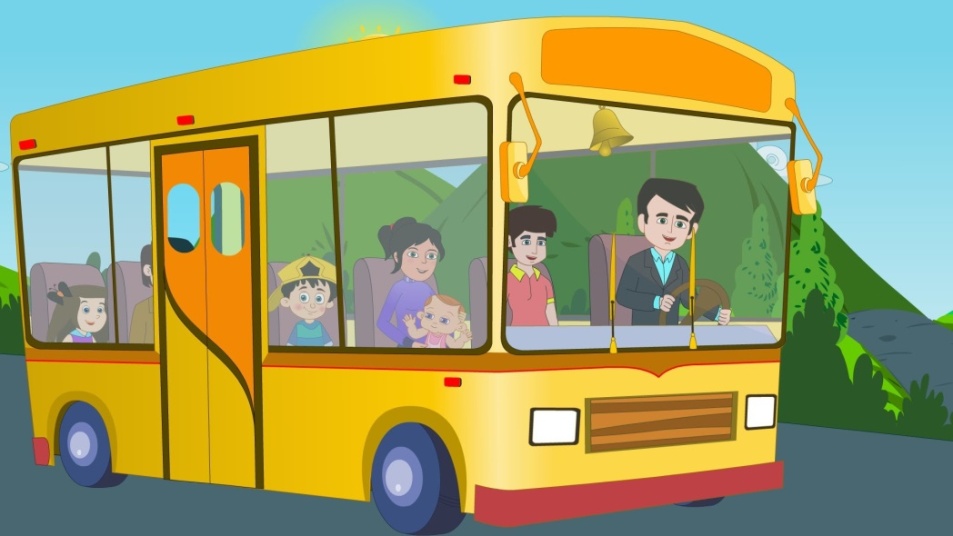 Побеседуйте с ребенком:
- Посмотри, кого я сегодня встретила? (показывает куклу)Кукла мне сказала, что вышла прогуляться и так заигралась, что не заметила, как потерялась. Она нас просит отвезти ее к маме. Отвезем?Предложите ребенку отгадать загадку:Что за чудо — жёлтый дом!Ребятишек много в нём.Носит обувь из резиныИ питается бензином(Автобус) - Правильно, сегодня мы с тобой отправимся на автобусе. А кто управляет автобусом? (Водитель)- Правильно. А ты знаешь, что делает кондуктор? Продает билеты. Объявляет остановки, следит за порядком в автобусе.- Умница, а как называют людей, которые едут в автобусе? Людей, которые едут в автобусе, называют пассажирами.- А какие правила поведения должны соблюдать пассажиры? Я тебе сейчас расскажу:- Уступать место пожилым людям, культурно вести себя, держаться за поручни.- В автобусе нельзя: кричать, шуметь, баловаться, отвлекать водителя, высовывать голову, руки в окно. Теперь можно отправляться на автобусе, но чтобы он поехал, нужен водитель.  - Давай водителем у нас будешь ты. Садись за руль, повезешь пассажиров. В автобусе еще работает кондуктор, им буду я. Раздает всем пассажирам (могут быть игрушки) билеты. - Я билеты раздаю, в путь дорогу всех зову. Товарищ водитель, заводи мотор, поехали быстрей.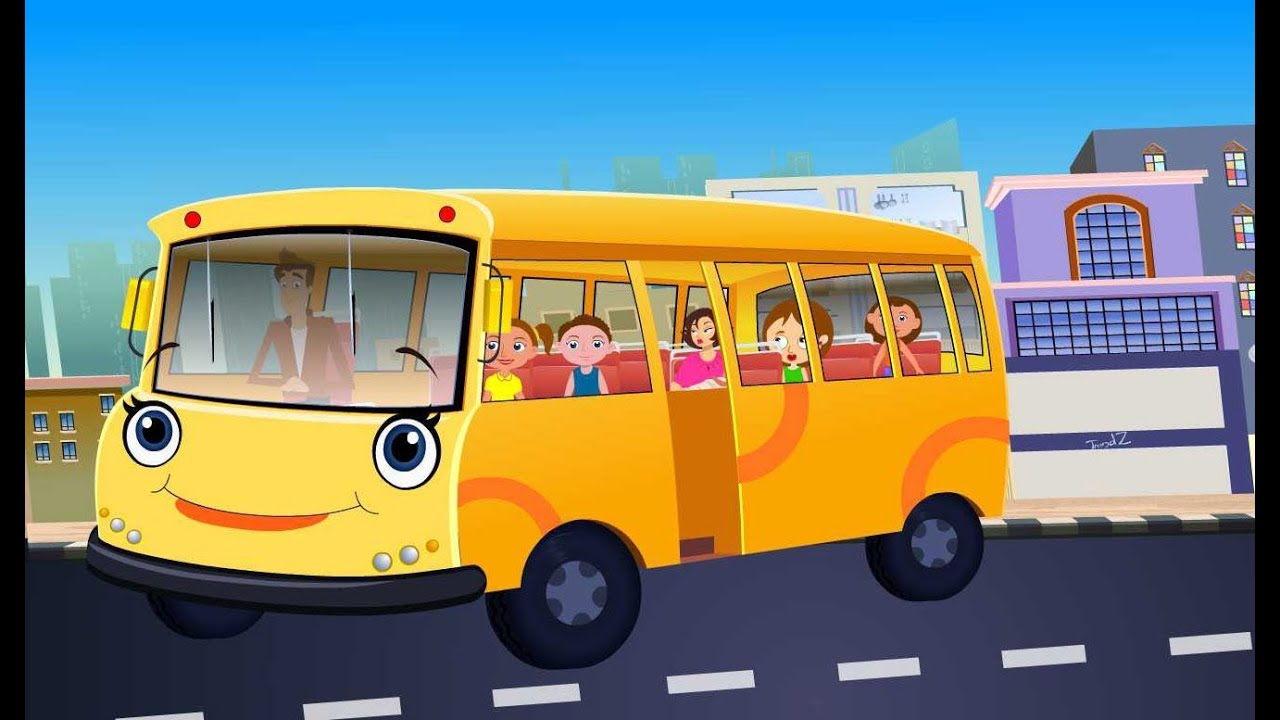 - Наша остановка, вот мы и приехали, где живет наша кукла.  А вот и мама ее ждет, переживает.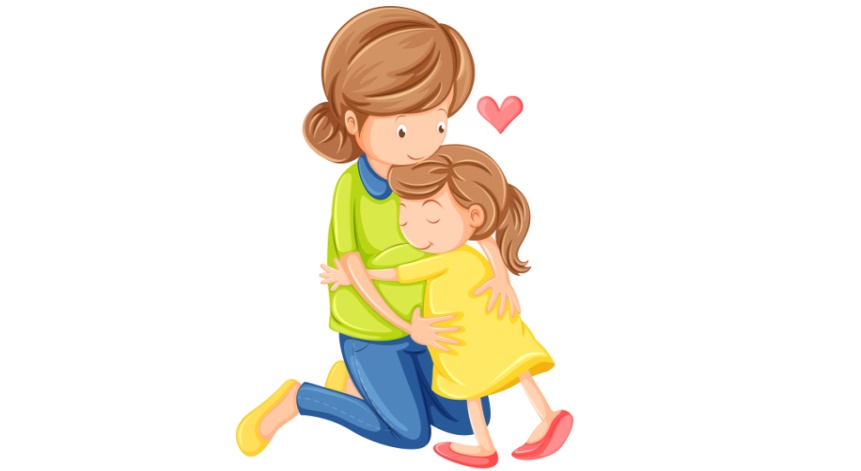 Попросите ответить на вопрос:- Можно отходить от мамы, когда ты гуляешь? (Конечно, нет, ни в коем случае)- Кукла говорит нам спасибо и прощается с нами. Теперь мы должны ехать обратно. Проходите в автобус, садитесь на свои места.-  Следующая остановка «Дом».Вот и приехали. Тебе понравилось ездить в автобусе? С уважением, педагоги МБДОУ ДС «Чебурашка» г. Волгодонска